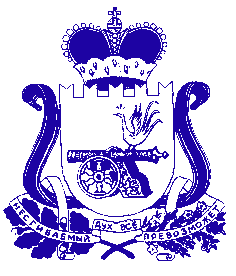 Администрация муниципального образования «Сафоновский район» Смоленской областиПОСТАНОВЛЕНИЕот 30.04.2020 № 494 В связи с кадровыми изменениями и изменением размера премии Администрации муниципального образования «Сафоновский район» Смоленской области «Юные таланты», руководствуясь Уставом муниципального образования «Сафоновский район» Смоленской области, Администрация муниципального образования «Сафоновский район» Смоленской областиПОСТАНОВЛЯЕТ:1. Утвердить прилагаемое Положение о премии Администрации муниципального образования «Сафоновский район» Смоленской области      «Юные таланты» в новой редакции.2. Утвердить новый состав экспертного Совета Администрации муниципального образования «Сафоновский район» Смоленской области   «Юные таланты» (прилагается).3. Опубликовать настоящее постановление на официальном сайте Администрации муниципального образования «Сафоновский район» Смоленской области в информационно-телекоммуникационной сети Интернет.3. Считать утратившим силу постановление Администрации муниципального образования «Сафоновский район» Смоленской области              от 31.03.2017 № 362.И.п. Главы муниципального образования «Сафоновский район» Смоленской области				      А.И.ЛапиковПоложениео премии Администрации муниципального образования«Сафоновский район» Смоленской области «Юные таланты»1. Цель – выявление и материальная поддержка талантливых учащихся муниципальных бюджетных учреждений дополнительного образования, сохранение и развитие культурных традиций города и района. 2. Премии Администрации муниципального образования «Сафоновский район» Смоленской области «Юные таланты» (далее – премия «Юные таланты») могут быть удостоены учащиеся муниципальных бюджетных учреждений дополнительного образования «Сафоновская детская школа искусств» и «Сафоновская детская художественная школа им. В.М.Кириллова», отличившиеся в процессе обучения и добившиеся успехов, участвуя в городских, районных, зональных, областных, всероссийских, международных конкурсах, смотрах, выставках, фестивалях культуры и искусства в течение прошедшего учебного года.3. Повторное выдвижение на премию учащегося, получившего премию, возможно не ранее, чем через два года после предыдущего награждения, за исключением учащихся особо отличившихся в текущем учебном году, по представлению педагогического Совета школы, ходатайству директора школы и по решению председателя экспертного Совета.4. Предложения о премии учащимся муниципальных бюджетных учреждений дополнительного образования представляются директорами муниципальных бюджетных учреждений дополнительного образования ежегодно до 01 апреля. Материалы, представленные в другие сроки, не рассматриваются. На премию выдвигается по одному кандидату от каждого муниципального бюджетного учреждения дополнительного образования. По решению председателя экспертного Совета, в виде исключения, за особые заслуги, допускается выдвижение двух либо трёх кандидатов.5. К представлению прилагаются:- выписка из протокола решения педагогического Совета;- характеристика кандидата;- копии дипломов, грамот за прошедший и текущий учебный год;- сведения об успеваемости учащихся.6. Для подведения итогов устанавливаются следующие критерии оценки для награждения учащихся муниципальных бюджетных учреждений дополнительного образования премией «Юные таланты»:- активное участие в проведении внутришкольных, районных и городских мероприятий – один балл за благодарность, грамоту;- участие в очных международных и всероссийских конкурсах, выставках, фестивалях;- участие в областных, зональных, районных и городских конкурсах, выставках, фестивалях (дистанционные допускаются только для художественного отделения):- средний балл успеваемости за текущий учебный год.7. Премии «Юные таланты» могут быть удостоены учащиеся муниципальных бюджетных учреждений дополнительного образования:- музыкального отделения – с 4 класса (при 7-летнем обучении);- художественного отделения – с 3 класса.8. Победители определяются экспертным Советом на основании представленных документов.Премией награждаются двое учащихся муниципальных бюджетных учреждений дополнительного образования, за исключением случая, предусмотренного в пункте 4 настоящего Положения.9. Победители награждаются премией в размере 3500 (три тысячи пятьсот) рублей и дипломом лауреата премии «Юные таланты».Выплата премии производится из средств от приносящей доход деятельности муниципального бюджетного учреждения дополнительного образования.Награждение победителей производится ежегодно в торжественной обстановке в рамках празднования очередной годовщины со дня присвоения Сафонову статуса города.Составэкспертного Совета по учреждению премии Администрации муниципального образования«Сафоновский район» Смоленской области «Юные таланты»(далее – экспертный Совет)Об утверждении Положения о премии Администрации муниципального образования «Сафоновский район» Смоленской области «Юные таланты» и нового состава экспертного Совета по учреждению премии в новой редакцииУтвержденопостановлением Администрациимуниципального образования «Сафоновский район»Смоленской областиот 30.04.2020 № 494 1 место – 12 баллов2 место – 11 баллов3 место – 10 балловдипломант – 9 балловобластныхзональных   районных и городских1 место – 10 баллов2 место – 9 баллов3 место – 8 балловдипломант – 7 баллов1 место – 9 баллов2 место – 8 баллов3 место – 7 балловдипломант – 6 баллов1 место – 8 баллов2 место – 7 баллов3 место – 6 балловдипломант – 5 балловУтвержденпостановлением Администрации муниципального образования «Сафоновский район» Смоленской области от 30.04.2020 № 494 ГуренковГеннадий Викторович- заместитель Главы муниципального образования «Сафоновский район» Смоленской области, председатель экспертного СоветаПоселоваЕлена Александровна- председатель комитета по культуре Администрации муниципального образования «Сафоновский район» Смоленской области, заместитель председателя экспертного СоветаКозловПавел Альевич- заместитель председателя комитета по культуре Администрации муниципального образования «Сафоновский район» Смоленской области, секретарь экспертного СоветаЧлены экспертного Совета:БуяновДмитрий Викторович- директор муниципального бюджетного учреждения культуры «Сафоновская районная централизованная клубная система»ЖуковЮрий Анатольевич - заведующий отделения № 1 муниципального бюджетного учреждения дополнительного образования «Сафоновская детская школа искусств»ИльинаЕкатерина Викторовна- и.о. директора муниципального бюджетного учреждения дополнительного образования «Сафоновская детская художественная школа им. В.М.Кириллова»НовиковаЛюдмила Николаевна- и.о. директора муниципального бюджетного учреждения дополнительного образования «Сафоновская детская школа искусств»ПоляковАнатолий Александрович- заведующий отделения № 2 муниципального бюджетного учреждения дополнительного образования «Сафоновская детская школа искусств»